College Algebra Book List 2021-2022College Algebra** Required online access.Information about purchase will be emailed by instructor.OPTIONAL: Pearson:  College AlgebraAuthor:  BlitzerPublisher:  Prentice HallEdition:  7thISBN#: 9780134469164*This is a semester class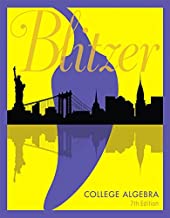 